Ahoj kolegové závodníci,chtěl bych vám představit oficiální FB stránky české lodní přívlačové reprezentace, které jsem vytvořil za účelem propagace, informovanosti a transparentnosti v našem sportu. A postupně zde nastíním své vize a představy. V první řadě bych chtěl poděkovat průkopníkovi této závodní disciplíny v Čechách a odstupujícímu státnímu trenérovi Josefu Zahrádkovi za jeho dosavadní činnost a úspěchy dosažené na mezinárodní scéně. Během působení ve své funkci byl velkou hybnou pákou našeho vývoje, za což mu patří opravdu velký dík...Představím vám teď nominační kritéria pro následující závodní sezóny. V budoucnu počítám s tím, že se MS zúčastní 2 lodě podle pořadí ve výkonnostní tabulce, samozřejmě s přihlédnutím k zájmu reprezentovat a možnostem posádky )pracovním, soukromým,..). Třetí loď bude nominována trenérským štábem (zde budu klást důraz na zkušenosti a aktuální formu). Tento model jsem přednesl na Radě SO LRU, kde jsem byl zvolen.ROK 2024 - MS IrskoVzhledem k tomu, že jsem byl do funkce státního trenéra reprezentačního týmu pověřen v březnu 2024, tak budu při výběru reprezentace na MS 2024 vycházet z tabulky vytvořené předchozím trenérem J. Zahrádkou. Do tabulky doplním výsledky vybraných lodních závodů v roce 2023. Do této tabulky již nebude započítán výsledek z MiČR v září 2024! (Tento závod bude zařazen jako stěžejní pro rok 2025). Vybraní závodníci budou včas informováni.ROK 2025 - ?Body do žebříčku na rok 2025 se budou započítávat z vybraných a vámi zúčastněných závodů v roce 2024. Je vytvořena tabulka s koeficientem na počet startujících lodí, v níž je vypsáno 12 závodů v ČR a Evropě. Ta bude průběžně aktualizována a bude pro vás stále k nahlédnutí. Do tabulky bude započítáván výsledek z MiČR + 3 nejlepší výsledky z ostatních 11 závodů.Vybrané závody:MiČR, KOTL, Lodní liga- 2 výsledky, Hearty Rise, Boat Cup (SK), Predator Tour (NL), Predator Tour (SE), WPC (NL), Lure Master (NL), IPCC (HU), Garmin Fishing Online (PL).Stěžejním závodem je MiČR, kde je za 1. místo 120 bodů do tabulky a pak bodování pokračuje směrem dolů. (MiČR má jako jediný závod stejný systém hodnocení úlovků jako na MS - kvadrát za účasti rozhodčího).Ostatní závody - za 1. místo 80 bodů.- Shodný součet bodů bude řešen lepším umístěním na MiČR.- Lodní liga má 2 výsledky, vždy součet umístění za víkend na stejné vodě.- Střídání závodníků v posádkách během různých závodů bude řešeno rozdělením dosažených bodů na půl (druhého člena teamu pro případnou účast na MS si zvolí závodník s vyšším počtem bodů).Snažili jsme se nastavit kritéria spravedlivě a transparentně, aby se do reprezentace mohla prochytat posádka s jakoukoliv volbou závodů - v zahraničí i v ČR. Tabulka bude průběžně aktualizována a můžete tak během roku reagovat na její vývoj. Přidat závod, případně nějaký vypustit a věnovat čas přípravě na jiný závod, kde si věříte na lepší výsledek. Vítězem se stane posádka s nejvyšším součtem bodů za 4 závody (MiČR + 3 volitelné) na konci kalendářního roku, kdy se uzavře nominace na MS, které se většinou koná v říjnu následujícího roku. A to je i jeden z důvodů proč trvám na tom, abychom jednu posádku nominovali podle uvážení trenérského štábu (10 měsíců dlouhá doba - aktuální forma, zkušenosti, atd.).Reprezentační team na MS:- 1 posádka nominovaná trenérským štábem- 2. a 3. posádka na základě výsledků z předchozího roku - všechny tři posádky budou chytat v rámci tréninku- konečnou nominaci 2 lodí do závodu určí trenérský štábSpolehněte se, že trenér nebude v žádném případě závodit 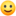 Státní trenér: David KoudelkaManažer reprezentace: Jaromír LiškaAsistent trenéra: Tomáš Koudelka